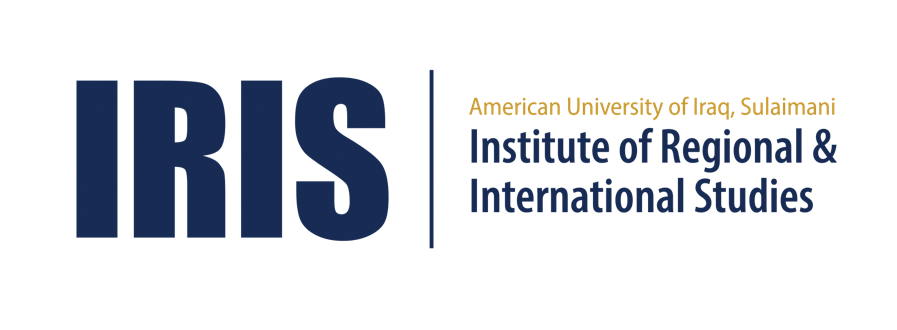 Applications can be made by emailing this completed form and all required supporting documents to mac.skelton@auis.edu.krd and shvan.najm@auis.edu.krd Check which category applies to you:☐ Visiting Researcher (PhD candidates and Post-docs with Research Funding only with at least 1 previous publication in a peer-reviewed academic journal, or a high-level policy publication)☐  Research Fellow (Established scholars and/or researchers with a strong record of publication in academic and policy journals; PhD and publication record required)☐ Senior Fellow (Senior leaders of humanitarian organizations, full-professor level academics, former diplomats)Note: Visiting Researchers, Research Fellows and Senior Fellows are unpaid affiliations. Housing can be provided for a modest monthly fee for Visiting Researchers. It is often complementary for Research Fellows and Senior Fellows, depending on whether the university apartments have space. In exchange for the affiliation and the usage of university resources, all affiliates are required to write a minimum of 1 research report or policy memo per 6-month period, which will be published on the IRIS site, in addition to a lecture or roundtable for AUIS students. Visiting researcher contracts are for a maximum of 6 months, while Research Fellows and Senior Fellows may have a more flexible contract term. Basic informationResearch ProposalTitle of research proposal:Please indicate the relevant IRIS focus area: Peace and security  Economic reform and development  Governance and democracy  Social relations and civil society Summary of research project: (Please limit all answers to 200 words.)Please provide a summary of your research project. Include the research objectives and how it relates to existing scholarship or research. Proposed dates:Alignment with IRIS focus area: Please explain how this project relates to the chosen IRIS focus area. See details for each focus area here: www.auis.edu.krg/iris/research. Significance and policy relevance: Please explain why this research project is significant: How will it contribute to new knowledge, or expand existing knowledge? Please also explain the policy relevance of the project: which policy challenge does this project address? Methodology and timeline: Please describe the intended methodology, including interview mapping if applicable. Please also include a timeline for the project. Institutional affiliation & funding: Please explain the institutional context within which you are carrying out this research. For example, does it form part of a specific academic project; fieldwork for a grant; PhD fieldwork etc. Please also discuss your funding sources. Ethical considerations: If applicable, please explain how you have considered the ethics of interviewing human subjects in your research design. Has this project received IRB (institutional review board) approval? Proposed Outputs Publications: Please provide details on the general outputs of the research project. Please note it is a requirement that the research project results in at least one formal IRIS publication per 6-month period. We also welcome publications with joint affiliations.Contribute to AUIS / IRIS: Fellows are expected to contribute to strengthening the capacity of AUIS and/or IRIS. This may include via hosting a workshop (on skills training or technical knowledge) aimed at faculty, researchers or students; or providing a guest lecture or mentorship. Please provide any anticipated contributions.Language skills (1 = basic knowledge, 5 = fluent)Checklist: Completed Application Form CV/Resumé  Writing sample (Published work only please)Incomplete applications will not be considered. Please ensure you submit all the required documents in one email to mac.skelton@auis.edu.krd and shvan.najm@auis.edu.krdFull nameEmail addressTelephoneCurrent locationLanguageSpeakingReadingWritingEnglishArabicKurdishOther: